St Anne’s and St Joseph’s RC Primary School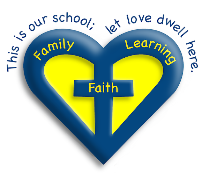 Sandy Lane, Accrington, Lancashire BB5 2ANTelephone: (01254) 233019 E-mail: head@sasj.lancs.sch.uk	Website: www.sasj.lancs.sch.uk	Acting Headteacher: Miss D Mulcock____________________________________________________________________Person Specification – Class TeacherSourceA = APPLICATION FORM / I = INTERVIEW / R = REFERENCES / O = OBSERVATIONPerson appointed will (have):EssentialDesirableMethod of assessmentTraining & Qualifications:Training & Qualifications:Training & Qualifications:Training & Qualifications:Qualified teacher statusXACatholic Teachers’ Certificate or equivalentXADegreeXAParticipation in a range of relevant training over the last two yearsXAAt least two years teaching experienceXAExperience of leading a subject successfully across the schoolXAProfessional Knowledge & Understanding ofProfessional Knowledge & Understanding ofProfessional Knowledge & Understanding ofProfessional Knowledge & Understanding ofThe distinctive nature of a Catholic school and the role it plays in the parish and wider communityXA IA commitment to Lancashire’s ‘Safeguarding Children’ practicesXA IDeveloping innovative and creative approaches to teaching and learningXA IThe ability to effectively deploy and manage support staff in the classroomXA I RHigh expectations for all pupilsXA I RProfessional Standards:Professional Standards:Professional Standards:Professional Standards:To be an effective classroom practitionerXA I R OTo maintain and enhance the school’s high standardsXA I RTo have an understanding of both the EYFS Framework and the National CurriculumXA I R OTo have excellent written and verbal communication skills (which will be assessed at all stages of the process)XA I RTo have excellent behaviour management strategiesXA I R OHave the ability to work under pressure and prioritise effectivelyXA I RTo be able to plan effectively for progression across the age and attainment range within a classXA I R OTo be able to deploy support staff effectivelyXA I R OThe ability to lead an area of the curriculum which is negotiated with the head teacherXA I RTo be ICT literateXAPersonal Qualities:Personal Qualities:Personal Qualities:Personal Qualities:Be willing to support the Catholic ethos of the school and instil the Gospel ValuesXA I RBe a practising CatholicXA RHave the ability to work as part of an effective team, showing enthusiasm, adaptably and flexibilityXA I RHave excellent interpersonal and communicationXA I R OHave a commitment to further professional developmentXA I ROther Requirements:Other Requirements:Other Requirements:Other Requirements:Application form accurately completed in fullXAUnderpinned by overall philosophy for Catholic educationXA I RAddress all criteria identified in person specificationXAConfidential References & Reports:Confidential References & Reports:Confidential References & Reports:Confidential References & Reports:Confirming professional & personal knowledge, skills and abilities as aboveXRPositive faith reference from someone who can vouch for the candidate’s faithXRSatisfactory health & attendance recordXRPositive recommendation from current employerXR